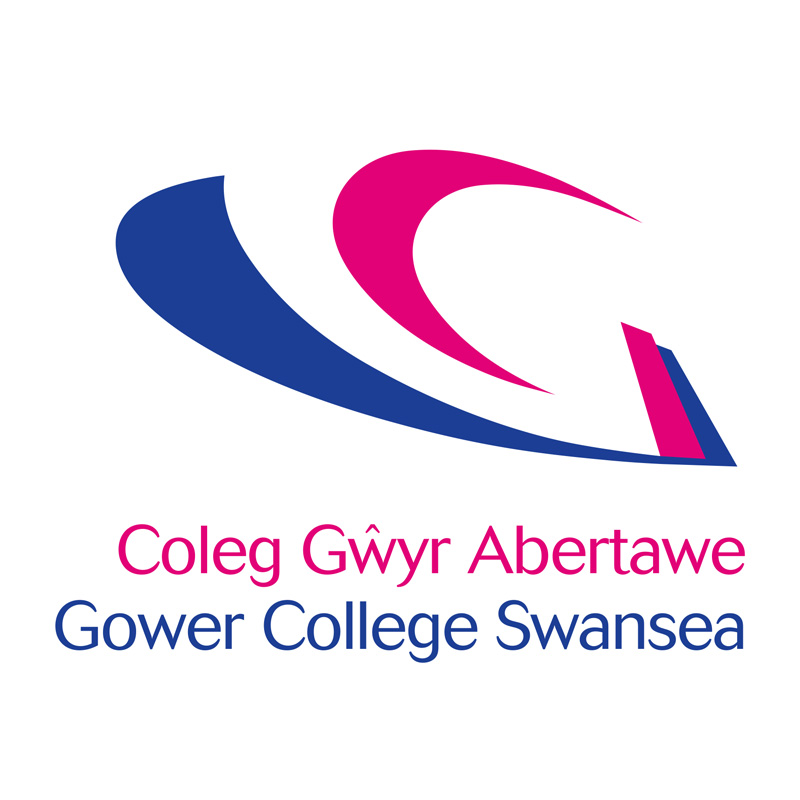 Disgrifiad o’r SwyddDiben y SwyddGweithio ochr yn ochr â’r Pennaeth Ymgysylltu â Chyflogwyr a’r Rheolwr Marchnata a Derbyn i reoli, cynllunio a gweithredu strategaeth farchnata ar gyfer Hyfforddiant CGA. Bydd gofyn i chi hefyd weithredu fel rheolwr llinell a mentora staff, yn ogystal â rheoli cyllidebau.Prif Gyfrifoldebau	Gweithio gydag Adran Farchnata Masnachol y Coleg i sicrhau dull cyson o gynyddu proffil portffolios masnachol, portffolios Hyfforddiant CGA a Dysgu Seiliedig ar Waith, yn bennaf. 	Creu cynllun marchnata, cyfathrebu a digidol sy’n cefnogi cyflawniad targedau Hyfforddiant CGA.	Adolygu, rheoli a chynnal cynlluniau cyfathrebu, marchnata a digidol er mwyn sicrhau eu bod yn hybu brand y coleg ac yn cynhyrchu elw.	Rheoli gwaith marchnata a chyfathrebu allanol Hyfforddiant CGA.	Gweithredu fel Rheolwr Llinell a mentora Prentisiaid Marchnata Digidol y tîm Ymgysylltu â Chyflogwyr a chymryd rhan mewn cyfarfodydd adolygu Prentisiaid.	Gweithio ar draws y Coleg i ddatblygu astudiaethau achos i greu cynnwys atodol ar gyfer darpar weithgarwch marchnata a gweithgarwch presennol	Rheoli’r holl broses gynllunio a chynhyrchu a bod yn gyfrifol am reoli cyllidebau ar gyfer argraffu deunydd masnachol.	Rheoli a chynllunio gweithgareddau marchnata digidol (gan gynnwys platfformau cyfryngau cymdeithasol megis Facebook, Twitter, LinkedIn) ar gyfer meysydd marchnata Hyfforddiant CGA.	Gweithio gyda’r tîm ehangach i ddrafftio, golygu a sicrhau ansawdd cynnwys 
          gwefannau a phlatfformau cyfryngau cymdeithasol y Coleg.	Monitro datblygiad ac ymgysylltiad gweithgareddau ar-lein ac adrodd ar ehangu cynulleidfa ddigidol.	Sicrhau cysondeb o ran brand y wrth gyflwyno darpariaeth.	Creu calendr blynyddol o ddigwyddiadau strategol i’w mynychu, negodi cyfleoedd am nawdd i hybu ymwybyddiaeth pobl o’n portffolios masnachol.	Cynrychioli’r Coleg mewn amrywiaeth o ddigwyddiadau hyrwyddo a rhwydweithio - coladu cysylltiadau ac adrodd yn ôl i’r Tîm Ymgysylltu â Chyflogwyr.	Gweithio gyda’r Adran Marchnata i gefnogi digwyddiadau trawsgolegol, e.e. nosweithiau agored, nosweithiau gwobrwyo a seremonïau graddio. 	Rheoli aelodaethau a chymdeithasau’r meysydd masnachol i sicrhau ein bod yn gwneud y mwyaf o gyfleoedd sy’n alinio brand y coleg.	Gwneud gwaith ymchwil (dulliau ar-lein a thraddodiadol) i bennu effeithiolrwydd ymgyrchoedd a defnyddio cynlluniau adolygu/dadansoddi.	Defnyddio ac addasu system CRM y Coleg i wneud y mwyaf o gyfleoedd marchnata ac ymgyrchoedd pwrpasol, sicrhau cydymffurfiaeth lawn â GDPR, cofnodi data a monitro defnydd.	Rheoli cyllideb marchnata a chyfathrebu’r tîm Ymgysylltu â Chyflogwyr ac adolygu’n fisol gyda’r Pennaeth Ymgysylltu â Chyflogwyr a’r Rheolwr Marchnata.	Cyfathrebu’n rheolaidd ag adrannau ledled y Coleg i sicrhau bod staff yn ymwybodol o (ac yn cymryd rhan mewn) gweithgareddau marchnata masnachol.	Cyflwyno diweddariadau ar yr holl ymgyrchoedd mewn cyfarfodydd tîm misol.	Cymryd rhan mewn cyfarfodydd un-i-un gyda’r Pennaeth Ymgysylltu â Chyflogwyr a darparu diweddariadau ynghylch y gyllideb a data buddsoddiad pob ymgyrch.	Gweithio’n hyblyg ar draws campysau’r Coleg, yn dibynnu ar anghenion y busnes.TASGAU ERAILLCydymffurfio â holl Bolisïau a Gweithdrefnau’r Coleg, cadw i fyny ag unrhyw newidiadau a diweddaru ymarfer a/neu systemau i sicrhau cydymffurfiant parhaus.Sicrhau bod pob agwedd ar Reoliadau Ariannol y Coleg yn cael ei dilyn.Cynrychioli a chyfrannu at weledigaeth a gwerthoedd cyffredinol y Coleg.Sicrhau bod yr holl wasanaethau’n cael eu darparu yn unol â Safonau’r Gymraeg.Ymateb yn hyblyg i anghenion y busnes a darparu gwasanaeth effeithiol i’n dysgwyr a rhanddeiliaid eraill.DATBLYGIAD PERSONOLMewn partneriaeth â’r Coleg, bod yn gyfrifol am ddatblygiad personol, gan gynnwys: 1.  	Cymryd rhan mewn adolygiad staff blynyddol a nodi anghenion datblygu. 2.	Diweddaru sgiliau a chymwysterau proffesiynol, addysgu a hyfforddi, trwy gyfleoedd datblygu staff, ymuno â chyrff proffesiynol a chadw i fyny â’r mentrau addysgol a phroffesiynol diweddaraf.IECHYD A DIOGELWCH Mae gan bob gweithiwr ddyletswydd gofal statudol am ei ddiogelwch ei hun a diogelwch eraill a allai gael eu heffeithio gan ei weithredoedd neu’r hyn nad ydynt yn ei wneud. Disgwylir i staff gydweithio â rheolwyr i alluogi’r Coleg i fodloni ei ddyletswyddau cyfreithiol ei hun ac adrodd yn ôl am unrhyw sefyllfaoedd peryglus neu offer diffygiol.CYFFREDINOLNi fwriedir i’r disgrifiad hwn sefydlu diffiniad cyflawn y swydd, ond amlinellu’r cyfrifoldebau a ddisgwylir i chi ymgymryd â nhw. O bryd i'w gilydd efallai y bydd angen i chi ymgymryd ag unrhyw ddyletswyddau eraill sy’n gymesur â’ch lefel o gyfrifoldeb.  Mae hwn yn ddisgrifiad o’r swydd fel y’i cyfansoddwyd ar hyn o bryd.  Mae’n arfer gan y Coleg o bryd i'w gilydd i archwilio swydd-ddisgrifiadau gweithwyr ac i roi'r wybodaeth ddiweddaraf iddynt i sicrhau eu bod yn ymwneud â’r swydd fel mae’n cael ei chyflawni, neu i ymgorffori pa bynnag newidiadau a gynigir.  Felly, bydd disgwyl i chi gymryd rhan mewn unrhyw drafodaethau sy’n ymwneud â newid swydd-ddisgrifiad.Manyleb yr Unigolyn – Arbenigwr Marchnata MasnacholMae’r fanyleb hon yn nodi’r Meini Prawf ar gyfer y rôl. Mae’r meini prawf yn benodol i’r swydd, yn gyfiawnadwy ac yn anwahaniaethol. Yn eich cais, gofynnir ichi gynnwys meini prawf FfG yn unig. Defnyddir y rhain i lunio rhestr fer o ymgeiswyr.FfG – Ffurflen Gais			
C – Cyfweliad		
YCG – Ymarfer Cysylltiedig â GwaithWELSH LANGUAGE LEVEL DESCRIPTORSDISGRIFYDD LEFEL IAITH GYMRAEG DISGRIFYDD LEFEL IAITH GYMRAEG WELSH LANGUAGE LEVEL DESCRIPTORSSwydd:Arbenigwr Marchnata MasnacholYn Atebol i:Eich Rheolwr Llinell fydd Pennaeth Ymgysylltu â Chyflogwyr Rheolwr Matrics - Rheolwr Marchnata a Derbyn Adran:Tîm Ymgysylltu â Chyflogwyr/MarchnataMeini PrawfHanfodolDymunolDullCymwysterau:Gradd neu gymhwyster cyfwerth.Cymhwyster cydnabyddedig mewn Marchnata/Cysylltiadau Cyhoeddus neu brofiad cyfwerth.  Profiad o reoli prosiectau. FfGFfGGwybodaeth a phrofiad:Profiad o gyflwyno ymgyrchoedd cyfathrebu marchnata integredig ar-lein ac all-lein.  Profiad o greu deunydd marchnata ar gyfer ystod eang o gynulleidfaoedd gwahanol a dealltwriaeth o sut i weithio ag asiantaethau allanol.Profiad o weithredu tactegau marchnata digidol a dealltwriaeth o blatfformau cyfryngau cymdeithasol.Profiad o gysylltiadau cyhoeddus gan gynnwys cysylltu â’r cyfryngau. Profiad o gynllunio a chyflwyno digwyddiadau sy’n targedu ystod eang o gynulleidfaoedd gwahanol. Profiad o weithio â B2B.Dealltwriaeth o farchnata addysg bellach.Profiad o weithio mewn amgylchedd marchnata prysur.Rheoli llinell.FfG/CFfG/CFfG/CFfG/CFfG/CSgiliau a Galluoedd:Sgiliau cyflwyno gwych yn ysgrifenedig ac ar lafar, gan gynnwys y gallu i symleiddio gwybodaeth gymhleth.Llygad rhagorol am fanylder.Gallu cyfathrebu a rhwydweithio’n effeithiol ar bob lefel.Gallu cynllunio a blaenoriaethau tasgau yn effeithiol.Profiad o gyflawni nodau o fewn terfynau amser tynn.Gallu rheoli tasgau yn effeithiol a chreu adroddiadau i greu data sy’n ymwneud â buddsoddiadauFfG/YCGC/YCGCCCFfGRhinweddau Personol:Gallu gweithio’n effeithiol mewn tîm.Sgiliau rhyngbersonol a threfnu gwych.Ymagwedd bositif a rhagweithiol, a pharodrwydd i feddwl am syniadau newydd a’r gallu i'w gweithredu nhw. CCCGofynion Arbennig:Gweithio’n hyblyg ar draws bob campws lle bo gofyn. Gweithio oriau hyblyg a bod yn barpd i weithio gyda’r nos ac ar benwythnosau yn ôl yr angen.Sgiliau Cymraeg – Lefel 4  (Gweler y disgrifyddion ynghlwm am fanylion pellach).FfGWelsh EssentialLEVELSListeningSpeakingWritingReadingWelsh EssentialLevel 4ProficientAble to understand all conversations involving workFluent – able to conduct a conversation and answer questions, for an extended period of time where necessarySkilled – able to complete complex written work without the need for revisionAble to understand all material involving workWelsh EssentialLevel 3HighAble to follow the majority of conversations involving work including group discussionsAble to speak the language in the majority of situations using some English wordsAble to prepare the majority of written material related to the area, with some assistance in terms of revisionAble to read the majority of material in own areaWelsh EssentialLevel 2IntermediateAble to follow routine conversations involving work between fluent Welsh speakersAble to converse with someone else, with hesitancy, regarding routine work issuesAble to draft routine text, with editing assistanceAble to read routine material with a dictionaryWelsh EssentialLevel 1FoundationAble to understand a basic social conversation in WelshAble to answer simple enquiries involving workAble to answer simple correspondence with assistanceAble to read basic material involving work (slowly) and understand text that consist mainly of high frequency everyday work related languageWelsh DesirableEntryAble to understand basic enquiries in Welsh (“Ble mae…? Ga’ i siarad â…?”)Able to conduct a general conversation (greetings, names, sayings, place names)Able to write basic messages (“Diolch am dy help.”)Able to understand and read very short, simple textsWelsh DesirableNoneNo Welsh language skills at allNo Welsh language skills at allNo Welsh language skills at allNo Welsh language skills at allCymraeg HanfodolLEFELGwrandoSiaradYsgrifennuDarllen Cymraeg HanfodolLefel 4RhuglGallu deall pob sgwrs yn ymwneud a’r gwaith Rhugl – gallu cynnal sgwrs a gofyn cwestiynau, am gyfnod estynedig pan fod angen Medrus – gallu cwblhau gwaith ysgrifenedig cymhleth heb angen adolyguGallu deall deunyddiau yn ymwneud a’r gwaith Cymraeg HanfodolLefel 3UchelGallu dilyn y mwyafrif o sgyrsiau yn ymwneud a’r gwaith yn cynnwys trafodaethau grwp Gallu siarad yr iaith yn y mwyafrif o sefyllfaoedd gan ddefnyddio rhai geiriau Saesneg Gallu paratoi'r mwyafrif o waith ysgrifenedig yn ymwneud a’r maes, gyda pheth cymorth o ran adolygu Gallu darllen y mwyafrif o ddeunyddiau yn fy maes Cymraeg HanfodolLefel 2CanolraddGallu dilyn sgyrsiau arferol yn ymwneud a gwaith, rhwng siaradwyr Cymraeg rhugl  Gallu sgwrsio gyda rhywun arall am faterion gwaith arferol, ond yn petrusoGallu drafftio testun arferol, gyda chymorth golyguGallu darllen deunyddiau arferol gyda geiriadur Cymraeg HanfodolLefel 1SylfaenGallu deall sgwrs gymdeithasol sylfaenol yn Gymraeg Gallu ateb cwestiynau sylfaenol yn ymwneud a’r gwaith Gallu ateb gohebiaeth gyda chymorth Gallu darllen deunyddiau syml yn ymwneud a gwaith (yn araf) a gallu deall testun sy’n cynnwys iaith gwaith pob dydd yn bennaf Cymraeg DymunolMynediadGallu deall ymholiadau sylfaenol yn Gymraeg (“Ble mae…? Ga’ i siarad â…?”)Gallu cynnal sgwrs gyffredinol (cyfarchion, enwau, dywediadau, enwau llefydd) Gallu ysgriffennu negeseuon sylfaenol (“Diolch am dy help.”)Gallu deall a darllen testunau byr, syml iawn Cymraeg DymunolDimDim sgiliau Cymraeg o gwbl Dim sgiliau Cymraeg o gwbl Dim sgiliau Cymraeg o gwbl Dim sgiliau Cymraeg o gwbl